关于汞的水俣公约缔约方大会第二次会议2018年11月19日至23日，日内瓦		第二届缔约方会议通过关于汞的水俣公约的决定MC-2/12：2019年预算的最新情况缔约方大会，回顾其关于2018-2019两年期秘书处工作方案和拟议预算的MC-1/15号决定，欢迎秘书处东道国瑞士每年100万瑞士法郎的捐款，其中60%划拨到普通信托基金，40%划拨到特别信托基金，后者将优先用于支持发展中国家代表参加缔约方大会的会议，表示注意到缔约方向普通信托基金缴付的捐款，注意到公约的全额周转资本准备金于2018年在普通信托基金中设立，赞赏地确认奥地利、欧洲联盟、芬兰、法国、日本、挪威、菲律宾、瑞典和瑞士向特别信托基金作出的捐款和认捐，又赞赏地确认奥地利、丹麦、德国、荷兰、挪威、瑞典、瑞士、大不列颠及北爱尔兰联合王国和美利坚合众国向专项信托基金作出的捐款和认捐，回顾其在 MC-1/15号决定中请执行秘书编制2020-2021两年期预算，供2019年缔约方大会第三次会议审议，一关于汞的水俣公约普通信托基金表示注意到执行秘书就2018年活动和2018年通过普通信托基金的预计支出提供的最新情况，内容载于秘书处关于2018-2019两年期工作方案和预算的说明0F，以及2018年秘书处活动报告1F，又表示注意到针对2019年核定预算提出的最新费用估计数以及工作方案和预算活动概况介绍2F中提供的补充资料； 鼓励执行秘书在必要时利用2019年普通信托基金的可用现金余额，但数额不得超过可用于工作人员费用的预算资源，而且现金余额不得减至低于周转资本准备金，以加强《公约》的早日有效实施，包括与《巴塞尔公约》、《鹿特丹公约》和《斯德哥尔摩公约》共享由联合国环境规划署执行主任酌情按照MC-2/7号决定提供的相关秘书处服务；核准2019年普通信托基金的更新预算4 080 374美元；授权执行秘书在2019年从普通信托基金可用盈余中提取237 300美元；通过本决定表2中所列的2019年费用划拨指示性分摊比额表，并授权执行秘书按照《联合国财务条例和细则》对之进行调整，以纳入《公约》于2019年1月1日对其生效的所有缔约方；回顾对普通信托基金的捐款应于这些捐款相应预算年度的1月1日前缴纳，并请各缔约方尽快全额缴纳捐款，使秘书处能够开展工作；二关于汞的水俣公约特别信托基金表示注意到执行秘书就2018年活动和2018年通过特别信托基金所作的预计支出提供的最新情况，内容载于秘书处关于2018-2019两年期工作方案和预算的说明，以及2018年秘书处活动报告，又表示注意到针对2019年预算提出的最新费用估计数以及工作方案和预算详情表中提供的补充资料； 又表示注意到2019年特别信托基金的更新预算估计数4 014 890美元；请缔约方并邀请非公约缔约方以及有能力的其他各方向特别信托基金捐款，以根据《公约》第14条支持公约秘书处的能力建设和技术援助活动；邀请公约缔约方和非缔约方以及有能力的其他各方向特别信托基金提供专用捐款，以支持发展中国家和经济转型国家的代表参加缔约方大会及其附属机构的会议；三关于汞的水俣公约专项信托基金表示注意到关于支持能力建设和技术援助的专门国际方案和针对这些活动的专项信托基金的总体报告；3F 邀请公约缔约方和非缔约方以及有能力的其他各方向专项信托基金捐款，以根据《公约》第13条支持能力建设和技术援助活动；四2020-2021两年期准备工作请执行秘书编制一份2020-2021两年期预算，供2019年缔约方大会第三次会议审议，其中应阐述该预算所依据的主要原则、假设和方案策略，同时以方案格式、按预算活动分列该两年期的各项开支，所涉每项活动均应附有一份预算活动概况介绍；又请执行秘书在编制2020-2021年两年期预算和工作方案时提出两种设想方案：第一个方案将业务预算维持在2019年的名义水平上；另一个方案则需对第一个方案作必要修改，以满足与此有关的预计需求和费用或节余；还请执行秘书在编制2020-2021年工作方案和预算时，考虑到联合国环境规划署执行主任以水俣公约秘书处服务提供方的身份与水俣公约执行秘书共同编写的相关服务共享安排和业务建议；在编写过程中，巴塞尔公约和斯德哥尔摩公约执行秘书以及鹿特丹公约的联合国环境规划署部分也在依照MC-2/7号决定第2段建立分享相关服务的稳定框架方面提供了支持。回顾《财务细则》第5条第7款，请执行秘书迅速确认已收到所有认捐和捐款，并通过在公约网站上公布关于认捐和捐款支付情况的最新信息，向缔约方通报这一情况，又请执行秘书提供详细资料，介绍三个信托基金实际收入和支出的最新情况；强调需要确保拟议预算切合实际，代表所有缔约方商定的优先事项，以帮助确保基金和现金余额、包括捐款，都是可持续且稳定的。表1经缔约方大会第二次会议更新的普通信托基金和特别信托基金2019年预算（美元）表2普通信托基金2019年捐款分摊比额表a（美元）a 该捐款表基于截至2019年1月1日的公约缔约方名单。	b 瑞士的东道国捐款包括其普通信托基金捐款，在此列出，以供参考。MC-2/12号决定附件关于汞的水俣公约秘书处组织结构图联合国MCUNEP/MC/COP.2/Dec.12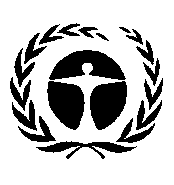 联合国环境规划署Distr.: General19           6 December 2018ChineseOriginal: English缔约方大会第一次会议核准的2019年预算缔约方大会第一次会议核准的2019年预算缔约方大会第一次会议核准的2019年预算缔约方大会第一次会议核准的2019年预算缔约方大会第二次会议核准的2019年最新预算缔约方大会第二次会议核准的2019年最新预算缔约方大会第二次会议核准的2019年最新预算缔约方大会第二次会议核准的2019年最新预算缔约方大会第二次会议核准的2019年最新预算缔约方大会第二次会议核准的2019年最新预算普通信托基金普通信托基金特别信托
基金特别信托
基金普通信托
基金普通信托
基金特别信托
基金特别信托
基金特别信托
基金特别信托
基金A.	大会和会议A.	大会和会议A.	大会和会议A.	大会和会议A.	大会和会议A.	大会和会议A.	大会和会议A.	大会和会议A.	大会和会议A.	大会和会议A.	大会和会议1.	缔约方大会第二次会议1.	缔约方大会第二次会议1.	缔约方大会第二次会议1.	缔约方大会第二次会议1.	缔约方大会第二次会议1.	缔约方大会第二次会议1.	缔约方大会第二次会议1.	缔约方大会第二次会议1.	缔约方大会第二次会议1.	缔约方大会第二次会议1.	缔约方大会第二次会议1.1. 第二次会议1.1. 第二次会议1.1. 第二次会议1.2. 区域筹备会议1.2. 区域筹备会议1.2. 区域筹备会议1.3. 缔约方大会第一和第二次会议授权的有时限闭会期间专家组1.3. 缔约方大会第一和第二次会议授权的有时限闭会期间专家组1.3. 缔约方大会第一和第二次会议授权的有时限闭会期间专家组105 000105 000成效评估专家组成效评估专家组成效评估专家组85 00085 000汞废物问题专家组汞废物问题专家组汞废物问题专家组85 00085 000小计小计小计105 000105 000170 000170 0002.	缔约方大会第三次会议2.	缔约方大会第三次会议2.	缔约方大会第三次会议2.	缔约方大会第三次会议2.	缔约方大会第三次会议2.	缔约方大会第三次会议2.	缔约方大会第三次会议2.	缔约方大会第三次会议2.	缔约方大会第三次会议2.	缔约方大会第三次会议2.	缔约方大会第三次会议2.1. 第三次会议2.1. 第三次会议2.1. 第三次会议840 000840 000640 000640 000840 000840 000640 0002.1. 区域筹备会议2.1. 区域筹备会议2.1. 区域筹备会议535 000535 000535 000小计小计小计840 000840 0001 175 0001 175 000840 000840 0001 175 0003.	缔约方大会主席团3.	缔约方大会主席团3.	缔约方大会主席团3.	缔约方大会主席团3.	缔约方大会主席团3.	缔约方大会主席团3.	缔约方大会主席团3.	缔约方大会主席团3.	缔约方大会主席团3.	缔约方大会主席团3.	缔约方大会主席团3.1. 主席团会议3.1. 主席团会议3.1. 主席团会议25 00025 00050 00050 000小计小计小计25 00025 00050 00050 0004.	履约和遵约委员会4.	履约和遵约委员会4.	履约和遵约委员会4.	履约和遵约委员会4.	履约和遵约委员会4.	履约和遵约委员会4.	履约和遵约委员会4.	履约和遵约委员会4.	履约和遵约委员会4.	履约和遵约委员会4.	履约和遵约委员会4.1. 委员会会议4.1. 委员会会议4.1. 委员会会议30 00030 00030 00030 000与委员会确定的具体工作有关的费用，如必要的文件笔译、会议口译等与委员会确定的具体工作有关的费用，如必要的文件笔译、会议口译等与委员会确定的具体工作有关的费用，如必要的文件笔译、会议口译等20 00020 000小计小计小计30 00030 00050 00050 000共计(A)共计(A)共计(A)1 000 0001 000 0001 175 0001 175 0001 110 0001 110 0001 175 000B.	能力建设和技术援助B.	能力建设和技术援助B.	能力建设和技术援助B.	能力建设和技术援助B.	能力建设和技术援助B.	能力建设和技术援助B.	能力建设和技术援助B.	能力建设和技术援助B.	能力建设和技术援助B.	能力建设和技术援助B.	能力建设和技术援助5.	《水俣公约》的能力建设和技术援助方案5.	《水俣公约》的能力建设和技术援助方案5.	《水俣公约》的能力建设和技术援助方案5.	《水俣公约》的能力建设和技术援助方案5.	《水俣公约》的能力建设和技术援助方案5.	《水俣公约》的能力建设和技术援助方案5.	《水俣公约》的能力建设和技术援助方案5.	《水俣公约》的能力建设和技术援助方案5.	《水俣公约》的能力建设和技术援助方案5.	《水俣公约》的能力建设和技术援助方案5.	《水俣公约》的能力建设和技术援助方案5.1. 跨部门活动5.1. 跨部门活动5.1. 跨部门活动360 000360 000 360 0005.2. 影响评估5.2. 影响评估5.2. 影响评估5.3. 工具和方法5.3. 工具和方法5.3. 工具和方法60 00060 00060 0005.4. 需求评估5.4. 需求评估5.4. 需求评估5.5. 具体的能力建设活动5.5. 具体的能力建设活动5.5. 具体的能力建设活动600 000600 000600 0005.6. 应要求开展的能力建设活动5.6. 应要求开展的能力建设活动5.6. 应要求开展的能力建设活动960 000960 000960 000共计(B)共计(B)共计(B)1 980 0001 980 0001 980 000C.	科学和技术活动C.	科学和技术活动C.	科学和技术活动C.	科学和技术活动C.	科学和技术活动C.	科学和技术活动C.	科学和技术活动C.	科学和技术活动C.	科学和技术活动C.	科学和技术活动C.	科学和技术活动6.	为水俣公约缔约国提供科学支持6.	为水俣公约缔约国提供科学支持6.	为水俣公约缔约国提供科学支持6.	为水俣公约缔约国提供科学支持6.	为水俣公约缔约国提供科学支持6.	为水俣公约缔约国提供科学支持6.	为水俣公约缔约国提供科学支持6.	为水俣公约缔约国提供科学支持6.	为水俣公约缔约国提供科学支持6.	为水俣公约缔约国提供科学支持6.	为水俣公约缔约国提供科学支持6.1. 为公约缔约国提供科学支持6.1. 为公约缔约国提供科学支持6.1. 为公约缔约国提供科学支持238 000提供顾问服务以支持受污染场地的工作提供顾问服务以支持受污染场地的工作提供顾问服务以支持受污染场地的工作10 000小计小计小计248 0007.	成效评估和全球监测计划7.	成效评估和全球监测计划7.	成效评估和全球监测计划7.	成效评估和全球监测计划7.	成效评估和全球监测计划7.	成效评估和全球监测计划7.	成效评估和全球监测计划7.	成效评估和全球监测计划7.	成效评估和全球监测计划7.	成效评估和全球监测计划7.	成效评估和全球监测计划7.1. 成效评估和全球监测计划7.1. 成效评估和全球监测计划7.1. 成效评估和全球监测计划小计小计小计8.	《水俣公约》下的国家报告8.	《水俣公约》下的国家报告8.	《水俣公约》下的国家报告8.	《水俣公约》下的国家报告8.	《水俣公约》下的国家报告8.	《水俣公约》下的国家报告8.	《水俣公约》下的国家报告8.	《水俣公约》下的国家报告8.	《水俣公约》下的国家报告8.	《水俣公约》下的国家报告8.	《水俣公约》下的国家报告8.1. 《水俣公约》下的国家报告8.1. 《水俣公约》下的国家报告8.1. 《水俣公约》下的国家报告30 00030 00030 00030 000小计小计小计30 00030 00030 00030 000共计(C)共计(C)共计(C)30 00030 00030 00030 000248 000D.	知识和信息管理及外联D.	知识和信息管理及外联D.	知识和信息管理及外联D.	知识和信息管理及外联D.	知识和信息管理及外联D.	知识和信息管理及外联D.	知识和信息管理及外联D.	知识和信息管理及外联D.	知识和信息管理及外联D.	知识和信息管理及外联D.	知识和信息管理及外联9.	出版物9.	出版物9.	出版物9.	出版物9.	出版物9.	出版物9.	出版物9.	出版物9.	出版物9.	出版物9.	出版物9.1. 出版物9.1. 出版物9.1. 出版物30 00030 00030 00030 000小计小计小计30 00030 00030 00030 00010.	宣传、外联和公众意识10.	宣传、外联和公众意识10.	宣传、外联和公众意识10.	宣传、外联和公众意识10.	宣传、外联和公众意识10.	宣传、外联和公众意识10.	宣传、外联和公众意识10.	宣传、外联和公众意识10.	宣传、外联和公众意识10.	宣传、外联和公众意识10.	宣传、外联和公众意识10.1. 宣传、外联和公众意识10.1. 宣传、外联和公众意识10.1. 宣传、外联和公众意识50 00050 000150 000150 000小计小计小计50 00050 000150 000150 000共计(D)共计(D)共计(D)80 00080 000180 000180 000E.	总体管理E.	总体管理E.	总体管理E.	总体管理E.	总体管理E.	总体管理E.	总体管理E.	总体管理E.	总体管理E.	总体管理E.	总体管理11.	行政领导和管理11.	行政领导和管理11.	行政领导和管理11.	行政领导和管理11.	行政领导和管理11.	行政领导和管理11.	行政领导和管理11.	行政领导和管理11.	行政领导和管理11.	行政领导和管理11.	行政领导和管理11.1. 总体管理11.1. 总体管理11.1. 总体管理1 930 9501 930 9501 930 9501 930 95011.2. 工作人员差旅11.2. 工作人员差旅11.2. 工作人员差旅150 000150 000150 000150 000小计小计小计2 080 9502 080 9502 080 9502 080 95012.	国际合作与协调12.	国际合作与协调12.	国际合作与协调12.	国际合作与协调12.	国际合作与协调12.	国际合作与协调12.	国际合作与协调12.	国际合作与协调12.	国际合作与协调12.	国际合作与协调12.	国际合作与协调12.1. 就更广泛的可持续发展和环境议程进行合作12.1. 就更广泛的可持续发展和环境议程进行合作12.1. 就更广泛的可持续发展和环境议程进行合作12.2. 化学品和废物集群内的合作12.2. 化学品和废物集群内的合作12.2. 化学品和废物集群内的合作12.3. 其他合作与协调12.3. 其他合作与协调12.3. 其他合作与协调小计小计小计13.	财政资源和财务机制13.	财政资源和财务机制13.	财政资源和财务机制13.	财政资源和财务机制13.	财政资源和财务机制13.	财政资源和财务机制13.	财政资源和财务机制13.	财政资源和财务机制13.	财政资源和财务机制13.	财政资源和财务机制13.	财政资源和财务机制13.1. 财务机制13.1. 财务机制13.1. 财务机制13.2. 财政资源13.2. 财政资源13.2. 财政资源小计小计小计共计(E)共计(E)共计(E)2 080 9502 080 9502 080 9502 080 950F.	法律和政策活动F.	法律和政策活动F.	法律和政策活动F.	法律和政策活动F.	法律和政策活动F.	法律和政策活动F.	法律和政策活动F.	法律和政策活动F.	法律和政策活动F.	法律和政策活动F.	法律和政策活动14.	法律和政策活动14.	法律和政策活动14.	法律和政策活动14.	法律和政策活动14.	法律和政策活动14.	法律和政策活动14.	法律和政策活动14.	法律和政策活动14.	法律和政策活动14.	法律和政策活动14.	法律和政策活动14.1. 法律和政策活动14.1. 法律和政策活动14.1. 法律和政策活动150 000共计(F)共计(F)共计(F)150 000G.	办事处维护与服务G.	办事处维护与服务G.	办事处维护与服务G.	办事处维护与服务G.	办事处维护与服务G.	办事处维护与服务G.	办事处维护与服务G.	办事处维护与服务G.	办事处维护与服务G.	办事处维护与服务G.	办事处维护与服务15.	办事处维护与服务15.	办事处维护与服务15.	办事处维护与服务15.	办事处维护与服务15.	办事处维护与服务15.	办事处维护与服务15.	办事处维护与服务15.	办事处维护与服务15.	办事处维护与服务15.	办事处维护与服务15.	办事处维护与服务15.1. 办事处维护与服务15.1. 办事处维护与服务15.1. 办事处维护与服务160 000160 000160 000160 000小计小计小计160 000160 000160 000160 00016.	信息技术服务16.	信息技术服务16.	信息技术服务16.	信息技术服务16.	信息技术服务16.	信息技术服务16.	信息技术服务16.	信息技术服务16.	信息技术服务16.	信息技术服务16.	信息技术服务16.1. 信息技术服务16.1. 信息技术服务16.1. 信息技术服务50 00050 00050 00050 000小计小计小计50 00050 00050 00050 000共计(G)共计(G)共计(G)210 000210 000210 000210 000所有活动的所需资源所有活动的所需资源所有活动的所需资源所有活动的所需资源所有活动的所需资源所有活动的所需资源所有活动的所需资源所有活动的所需资源所有活动的所需资源所有活动的所需资源所有活动的所需资源共计（A 至 G），不包括方案支助费用共计（A 至 G），不包括方案支助费用共计（A 至 G），不包括方案支助费用3 400 9503 400 9503 155 0003 155 0003 610 9503 610 9503 553 000方案支助费用方案支助费用方案支助费用442 124442 124410 150410 150469 424469 424 461 890共计（A 至 G），包括方案支助费用共计（A 至 G），包括方案支助费用共计（A 至 G），包括方案支助费用3 843 0743 843 0743 565 1503 565 1504 080 3744 080 3744 014 890适用2018年节余适用2018年节余适用2018年节余237 300237 3002019年共计2019年共计2019年共计3 843 0743 843 0743 565 1503 565 1503 843 0743 843 0744 014 8902019年资源总额2019年资源总额2019年资源总额7 408 2247 408 2247 408 2247 408 2247 857 9647 857 9647 857 964缔约方缔约方缔约方联合国分摊比额（百分比）水俣公约比额
（百分比）
（最高22%，
最低0.010%）2019年缔约方应承担的捐款总编号组编号非洲非洲非洲非洲11贝宁0.0030.010 329 22博茨瓦纳0.0140.019 619 33布基纳法索0.0040.010 329 44乍得0.0050.010 329 55吉布提0.0010.010 329 66斯威士兰0.0020.010 329 77加蓬0.0170.023 752 88冈比亚0.0010.010 329 99加纳0.0160.022 707 1010几内亚0.0020.010 329 1111莱索托0.0010.010 329 1212马达加斯加0.0030.010 329 1313马里0.0030.010 329 1414毛里塔尼亚0.0020.010 329 1515毛里求斯0.0120.016 530 1616纳米比亚0.0100.013 442 1717尼日尔0.0020.010 329 1818尼日利亚0.2090.281 9 239 1919卢旺达0.0020.010 329 2020圣多美和普林西比0.0010.010 329 2121塞内加尔0.0050.010 329 2222塞舌尔0.0010.010 329 2323塞拉利昂0.0010.010 329 2424多哥0.0010.010 329 2525赞比亚0.0070.010 329 总编号组编号亚太亚太亚太亚太261阿富汗0.0060.010 329 272中国7.92110.648350 159 283印度0.7370.99132 580 294印度尼西亚0.5040.677 22 280 305伊朗伊斯兰共和国0.4710.633 20 821 316日本9.68013.012 427 918 327约旦0.0200.027 884 338基里巴斯0.0010.010 329 349科威特0.2850.38312 599 3510老挝人民民主共和国0.0030.010 329 3611黎巴嫩0.0460.062 2 033 3712蒙古0.0050.010 329 3813帕劳0.0010.010 329 3914萨摩亚0.0010.010 329 4015新加坡0.4470.60119 7604116斯里兰卡0.0310.042 1 370 4217阿拉伯叙利亚共和国0.0240.032 1 061 4318泰国0.2910.39112 8644419阿拉伯联合酋长国0.6040.81226 701 4520越南0.0580.078 2 564总编号组编号东欧东欧东欧东欧461亚美尼亚0.0060.010 329 472保加利亚0.0450.0601 989 483克罗地亚0.0990.1334 376 494捷克0.3440.46215 207505爱沙尼亚0.0380.051 1 680516匈牙利0.1610.216 7 117 527拉脱维亚0.0500.067 2 210538立陶宛0.0720.097 3 183549摩尔多瓦共和国0.0040.010 329 5510罗马尼亚0.1840.2478 134 5611斯洛伐克0.1600.215 7 073 5712斯洛文尼亚0.0840.1133 713总编号组编号拉丁美洲和加勒比拉丁美洲和加勒比拉丁美洲和加勒比拉丁美洲和加勒比581安提瓜和巴布达0.0020.010 329 592阿根廷0.8921.199 39 432 603多民族玻利维亚国0.0120.016 530 614巴西3.8235.139 169 001 625智利0.3990.536 17 638 636哥斯达黎加0.0470.063 2 078647古巴0.0650.087 2 873658多米尼加共和国0.0460.062 2 033 669厄瓜多尔0.0670.090 2 9626710萨尔瓦多0.0140.019 619 6811圭亚那0.0020.010 329 6912洪都拉斯0.0080.010 329 7013牙买加0.0090.010 329 7114墨西哥1.4351.92963 436 7215尼加拉瓜0.0040.010 329 7316巴拿马0.0340.046 1 5037417巴拉圭0.0140.019 619 7518秘鲁0.1360.183 6 012 7619圣基茨和尼维斯0.0010.010 329 7720苏里南0.0060.010 329 7821乌拉圭0.0790.106 3 492 总编号组编号西欧和其他国家西欧和其他国家西欧和其他国家西欧和其他国家791奥地利0.7200.968 31 829 802比利时0.8851.19039 123 813加拿大2.9213.926 129 127 824丹麦0.5840.758 25 817 835欧洲联盟2.5002.500 82 215 846芬兰0.4560.613 20 158 857法国4.8596.532 214 799 868德国6.3898.588 282 435 879冰岛0.0230.031 1 017 8810列支敦士登0.0070.010 3298911卢森堡0.0640.086 2 829 9012马耳他0.0160.022707 9113摩纳哥0.0100.013 442 9214荷兰1.4821.992 65 514 9315挪威0.8491.141 37 531 9416葡萄牙0.3920.52717 329 9517瑞典0.9561.28542 261 9618瑞士b1.1401.53250 395 9719大不列颠及北爱尔兰
联合王国4.4635.999 197 293 9820美利坚合众国2222.000 723 492 共计共计共计100.00 3 288 599